Эстафету Республиканского челленджа по ППД «Зима снежная и безопасная» принимают педагоги и воспитанники МБДОУ Детский сад №28 Октябрьского района г.Уфа
Групповые участки Детского сада № 28 преобразились произведениями искусства по тематике Правил дорожного движения. На детских участках появились снежные светофоры, регулировщики, дорожные знаки, патрульные автомобили и различные виды техники, при помощи которых ребята во время прогулки отрабатывают на практике полученные знания по Правилам Дорожного Движения.
Мы, педагоги и воспитанники МБДОУ Детский сад № 28 г.Уфы, передаём эстафету детским садам Октябрьского района города Уфы Республики Башкортостан.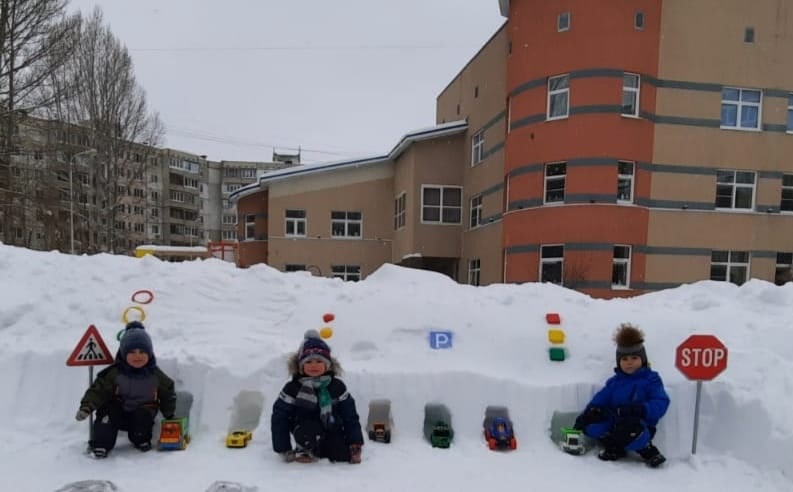 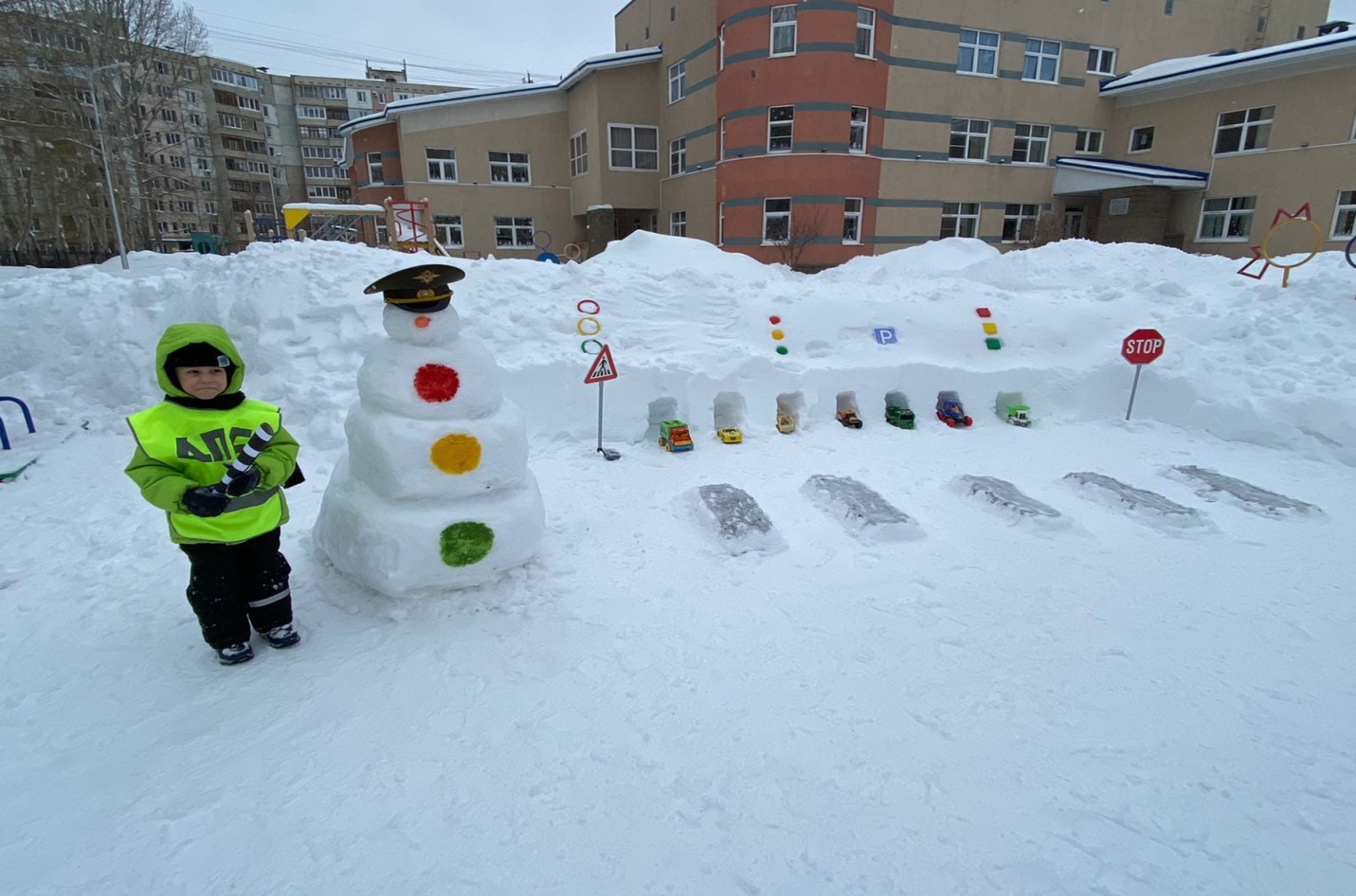 